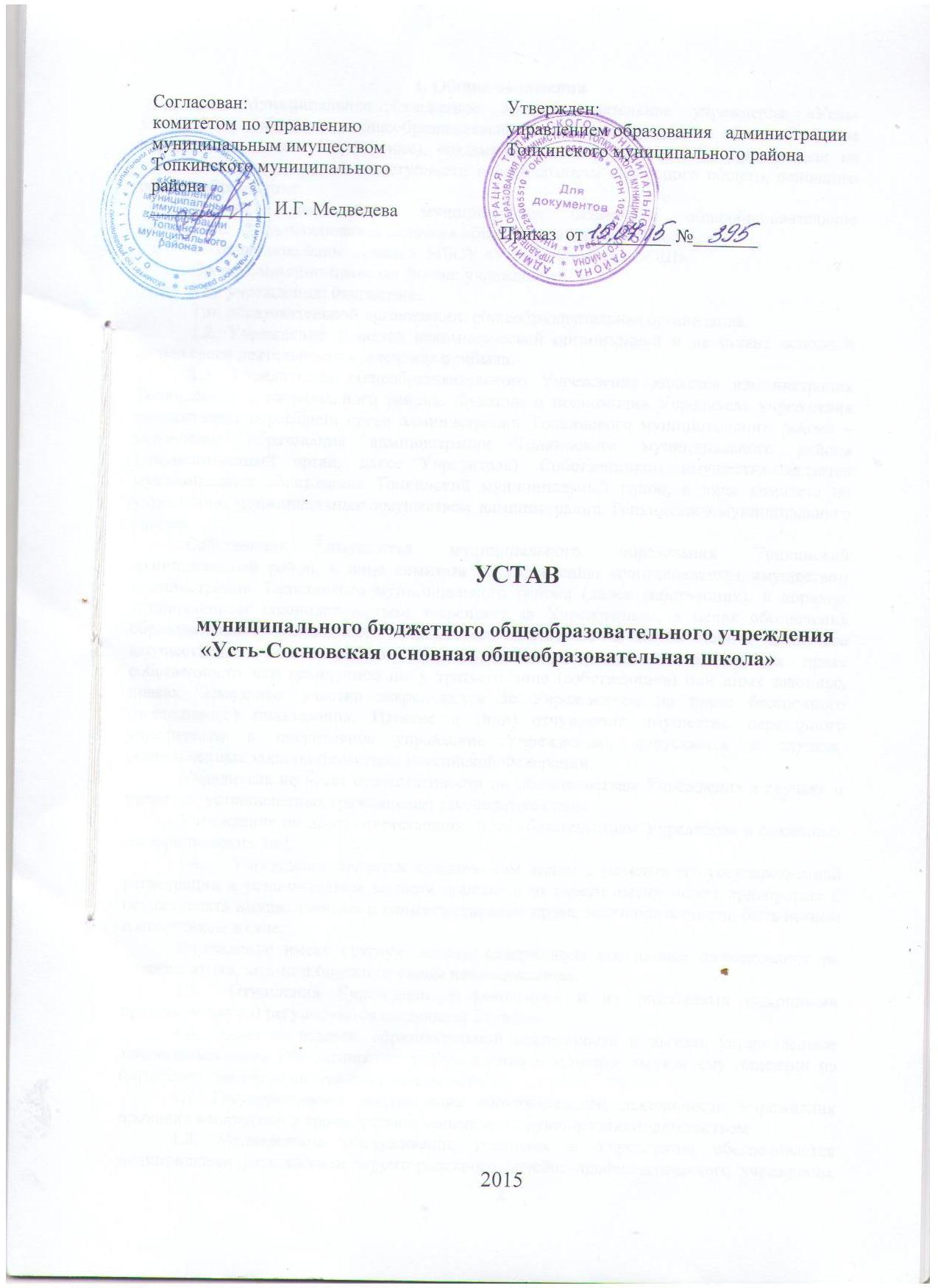 1. Общие положения1.1. Муниципальное бюджетное общеобразовательное учреждение «Усть-Сосновская основная общеобразовательная школа» является образовательным учреждением (далее Учреждение), созданным с целью реализации прав граждан на образование, гарантии общедоступности и бесплатности начального общего, основного общего образования.Полное наименование: муниципальное бюджетное общеобразовательное учреждение «Усть-Сосновская основная общеобразовательная школа». Сокращенное наименование: МБОУ «Усть-Сосновская ООШ».Организационно-правовая форма: учреждение.Тип учреждения: бюджетное.Тип образовательной организации: общеобразовательная организация.1.2. Учреждение является некоммерческой организацией и не ставит основной целью своей деятельности извлечение прибыли.1.3. Учредителем общеобразовательного Учреждения является администрация Топкинского муниципального района. Функции и полномочия Учредителя учреждения осуществляет отраслевой орган администрации Топкинского муниципального района – управление образования администрации Топкинского муниципального района (уполномоченный орган, далее Учредитель). Собственником имущества является муниципальное образование Топкинский муниципальный район, в лице комитета по управлению муниципальным имуществом администрации Топкинского муниципального района.Собственник имущества муниципального образования Топкинский муниципальный район, в лице комитета по управлению муниципальным имуществом администрации Топкинского муниципального района (далее собственник), в порядке, установленном законодательством закрепляет за Учреждением, в целях обеспечения образовательной деятельности недвижимое имущество и особо ценное движимое имущество на праве оперативного управления, принадлежащее ему на праве собственности или арендуемое им у третьего лица (собственника) или иных законных правах. Земельные участки закрепляются за Учреждением на праве бессрочного (постоянного) пользования. Изъятие и (или) отчуждение имущества, переданного учредителем в оперативное управление Учреждению, допускается в случаях, установленных законодательством Российской Федерации.Учредитель не несет ответственности по обязательствам Учреждения в случаях и пределах, установленных гражданским законодательством.Учреждение не несет ответственности по обязательствам Учредителя и созданных им юридических лиц.1.4.	Учреждение является юридическим лицом с момента его государственной регистрации в установленном законом порядке и от своего имени может приобретать и осуществлять имущественные и неимущественные права, нести обязанности, быть истцом и ответчиком в суде.Учреждение имеет круглую печать, содержащую его полное наименование на русском языке, штамп и бланки со своим наименованием.1.5.	Отношения Учреждения с учащимися и их родителями (законными представителями) регулируются настоящим Уставом.1.6. Право на ведение образовательной деятельности и льготы, установленные законодательством РФ, возникают у Учреждения с момента выдачи ему лицензии на осуществление образовательной деятельности.1.7. Государственная аккредитация образовательной деятельности Учреждения проходит в порядке и в сроки, установленные действующим законодательством. 1.8. Медицинское обслуживание обучающихся в Учреждении обеспечивается медицинскими работниками территориального лечебно-профилактического учреждения по месту нахождения Учреждения, которые закреплены органом здравоохранения за Учреждением и наряду с администрацией и педагогическими работниками несет ответственность за проведение лечебно-профилактических мероприятий, соблюдение санитарно-гигиенических норм, режим и качество питания.Муниципальное бюджетное учреждение здравоохранения «Центральная районная больница» Топкинского муниципального района обеспечивает медицинский осмотр учащихся и оказание им медицинских услуг. Учреждение предоставляет помещение с соответствующими условиями для работы медицинского персонала.Учреждение создает условия, гарантирующие охрану и укрепление здоровья обучающихся, воспитанников.1.9.	Для организации питания в Учреждении имеются специальные помещения, оснащенные всем необходимым технологическим оборудованием.1.10.	Учреждение обеспечивает подвоз учащихся из населенных пунктов, закрепленных за данным Учреждением Учредителем. Подвоз учащихся осуществляется школьным автобусом по школьному маршруту, утвержденному Учредителем. Деятельность школьного автобуса регламентируется Положением о школьном маршруте и школьном автобусе.1.11.	В Учреждении не допускается создание и деятельность организационных структур политических партий, общественно-политических и религиозных движений и организаций.По инициативе учащихся в Учреждении могут создаваться детские молодежные, общественные организации (объединения), деятельность которых регламентируется соответствующим положением.1.12.	Учреждение может вступать в педагогические, научные и иные Российские и Международные объединения, принимать участие в работе конгрессов, конференций и т.д.Учащиеся Учреждения имеют право участвовать в олимпиадах различного уровня.1.13.     Место нахождения Учреждения:652311, Российская Федерация, Кемеровская область, Топкинский район,               село Усть-Сосново, ул. Школьная, 11.Место осуществления образовательной деятельности:652311, Российская Федерация, Кемеровская область, Топкинский район,               село Усть-Сосново, ул. Школьная, 11.Учреждение филиалов и представительств не имеет.2. Предметы, цели и виды деятельности Учреждения2.1.Предметом деятельности Учреждения является деятельность по реализации конституционного права граждан Российской Федерации на получение общедоступного и бесплатного начального общего, основного общего образования в интересах человека, семьи, общества и государства; обеспечение охраны и укрепления здоровья и создание благоприятных условий для разностороннего развития личности, в том числе возможности удовлетворения потребности учащихся в самообразовании и получении дополнительного образования; обеспечение отдыха граждан, создание условий для культурной, спортивной, и иной деятельности населения.2.2.	Целями деятельности Учреждения является осуществление образовательной деятельности по образовательным программам различных видов, уровней и направлений в соответствии с пунктами 2.3, 2.4 настоящего устава, осуществление деятельности в сфере культуры, физической культуры и спорта, охраны и укрепления здоровья, отдыха.2.3. Основными видами деятельности Учреждения является реализация:основных общеобразовательных программ начального общего образования;основных общеобразовательных программ основного общего образования.К основным видам деятельности Учреждения также относится:услуги промежуточной аттестации для экстернов;услуги групп продленного дня;услуги по питанию учащихся;организация психолого-педагогической и социальной помощи учащимся.2.4. Учреждение вправе осуществлять, в том числе и за счет средств физических и юридических лиц, следующие виды деятельности, не являющиеся основными:-  отдых и оздоровление учащихся в летнее время;- проведение специальных лекций, консультаций с приглашением высококвалифицированных специалистов;организация дополнительных занятий физической культурой, спортом;подготовка к поступлению в учреждения среднего профессионального образования;изучение иностранных языков, часы которых не предусмотрены программой по данной дисциплине согласно учебному плану;создание групп по адаптации и подготовке детей к обучению в школе, для детей, не посещающих  Учреждение;курсы по компьютерной  грамотности, информационным технологиям;услуги перевозки.2.5.     К компетенции Учреждения относятся:1)	разработка и принятие правил внутреннего распорядка учащихся, правил внутреннего трудового распорядка, иных локальных нормативных актов;2)	материально-техническое обеспечение образовательной деятельности, оборудование помещений в соответствии с государственными и местными нормами и требованиями, в том числе в соответствии с федеральными государственными образовательными стандартами, федеральными государственными требованиями, образовательными стандартами;3)	предоставление учредителю и общественности ежегодного отчета о поступлении и расходовании финансовых и материальных средств, а также отчета о результатах самообследования;4)	установление штатного расписания, если иное не установлено нормативными актами Российской Федерации;5)	приём на работу работников, заключение с ними и расторжение трудовых договоров, распределение должностных обязанностей, создание условий и организация дополнительного профессионального образования работников;6)	разработка и утверждение образовательных программ  Учреждения;7)	разработка и утверждение по согласованию с учредителем программы развития Учреждения;8)	приём учащихся в образовательное Учреждение;9)	определение списка учебников в соответствии с утвержденным федеральным перечнем  учебников, рекомендованных к использованию при реализации имеющих государственную аккредитацию образовательных программ начального общего, основного общего образования, а также учебных пособий, допущенных к использованию при реализации указанных образовательных программ;10)	осуществление текущего контроля успеваемости и промежуточной аттестации учащихся, установление их форм, периодичности и порядка проведения;11)	индивидуальный учет результатов освоения учащимися образовательных программ, а также хранение в архивах информации об этих результатах на бумажных и (или) электронных носителях;12)	использование и совершенствование методов обучения и воспитания, образовательных технологий, электронного обучения;13)	проведение самообследования, обеспечение функционирования внутренней системы оценки качества образования;14)	создание условий для охраны и укрепления здоровья, организации питания обучающихся и работников Учреждения;15)	создание условий для занятия учащимися физической культурой и спортом;16)	приобретение или изготовление бланков документов об образовании;17)	содействие деятельности общественных объединений учащихся, родителей (законных представителей) несовершеннолетних учащихся, осуществляемой  в Учреждении и не запрещенной законодательством Российской Федерации;18)	организация научно-методической работы, в том числе организация и проведение научных и методических конференций, семинаров;19)	обеспечение создания и ведения официального сайта Учреждения в сети «Интернет»;20)	иные вопросы в соответствии с законодательством Российской Федерации.2.6.     Учреждение организует работу по:повышению квалификации работников Учреждения;проведению семинаров, конференций, олимпиад, выставок, продаж;пропаганде здорового образа жизни среди учащихся и их родителей (законных представителей);внедрению в образовательный процесс здоровьесберегающих технологий;проведению психологической диагностики, адаптационных занятий;оптимизации двигательного режима учащихся, проведению динамических пауз, подвижных игр на переменах, физкультурных минуток и пауз, прогулок и подвижных игр на свежем воздухе;обеспечению взаимодействия педагогов и родителей (законных представителей), направленного на сохранение здоровья учащихся и воспитанников;проведению индивидуальных и групповых занятий с учащимися, имеющими отклонения в поведении;обучению правильному поведению в экстремальных ситуациях.2.7.	Учреждение несет ответственность за:невыполнение или ненадлежащее выполнение функций, отнесенных к его компетенции;реализацию не в полном объеме образовательных программ в соответствии с учебным планом качество образования выпускников;жизнь и здоровье учащихся и работников во время образовательной деятельности;нарушение или ограничение прав и свобод учащихся, родителей (законных представителей) несовершеннолетних учащихся;иные действия, предусмотренные законодательством Российской Федерации.2.8.	Доходы Учреждения поступают в его самостоятельное распоряжение и пользуются им для достижения целей, ради которых оно создано.2.9.	Учреждение обязано вести бухгалтерский учет, предоставлять бухгалтерскую отчетность и статистическую отчетность в порядке, установленном законодательством Российской Федерации.2.10.	Учреждение предоставляет информацию о своей деятельности в органы государственной статистики, налоговые органы, иные органы и лицам в соответствии с законодательством Российской Федерации и своим Уставом.3.  Образовательные отношения3.1. Обучение и воспитание в Учреждении ведется на русском языке.3.2. Учреждение предоставляет гражданам право на получение бесплатного начального общего, основного общего образования.3.3. Прием детей в образовательное учреждение регламентируется Правилами приёма в муниципальное бюджетное  общеобразовательное Учреждения. Правила перевода, отчисления и восстановления в Учреждении регулируются  Положением о порядке и основаниях перевода, отчисления и восстановления учащихся Учреждения.3.4. Учреждение осуществляет образовательную деятельность в соответствии с двумя уровнями общего образования:начальное общее образование (1-4 классы) - обеспечивает развитие учащихся, овладение ими чтением, письмом, счетом, основными умениями и навыками учебной деятельности, элементами теоретического мышления, простейшими навыками самоконтроля учебных действий, культурой поведения и  речи, основами личной гигиены и здорового образа жизни. Допускается раннее изучение иностранного языка. Нормативный срок обучения – 4 года. основное общее образование (5-9 классы) – обеспечивает освоение учащимися основных общеобразовательных программ основного общего образования, условия становления и формирования личности учащегося, его склонностей, интересов и способности к социальному самоопределению. Основное общее образование является базой для получения среднего общего образования, начального профессионального образования. Нормативный срок обучения - 5 лет.3.5.	Организация образовательной деятельности в Учреждении осуществляется на основе образовательных программ, разработанных в соответствии с федеральными государственными образовательными стандартами с учетом соответствующих примерных основных образовательных программ, Порядком организации и осуществления образовательной деятельности по основным общеобразовательным программам – образовательным программам начального общего, основного общего образования.3.6.	Учреждение вправе реализовывать образовательные программы с  применением электронного обучения и дистанционных образовательных технологий при всех формах получения образования в порядке, установленном законодательством.3.7.	Содержание общего образования определяется программами, разрабатываемыми, принимаемыми и реализуемыми Учреждением самостоятельно на основе федеральных государственных образовательных стандартов (ФГОС).Количество часов, отведенных на преподавание отдельных дисциплин, не может быть меньше количества часов, определенных на изучение этих дисциплин федеральным базисным учебным планом.3.8.	За совершение дисциплинарного проступка, неоднократные нарушения Устава к учащимся могут быть применены меры дисциплинарного взыскания: замечание, выговор, отчисление из Учреждения. Наложение мер дисциплинарного взыскания регламентируется Положением о  дисциплинарных взысканиях учащихся Учреждения.3.9.	Учреждение самостоятельно в выборе порядка, формы, периодичности промежуточной аттестации и системы оценок. Сроки проведения, порядок и формы аттестации утверждаются решением педагогического совета школы и доводятся до сведения учащихся и их родителей (законных представителей).3.9.1. В Учреждении введена балльная система оценок. Система оценок, формы, порядок проведения и периодичность промежуточной аттестации регламентируются Положением о текущем контроле и промежуточной аттестации в Учреждении. 3.10.	Освоение имеющих государственную аккредитацию основных общеобразовательных программ основного общего образования завершается государственной итоговой аттестацией, которая осуществляется в соответствии законодательством Российской Федерации.3.10.1. Лицам, успешно прошедшим итоговую аттестацию, выдается документ об образовании, заверенный печатью Учреждения. Документ об образовании подтверждает получение основного общего образования.3.11.	Лицам, не прошедшим итоговой аттестации или получившим на итоговой аттестации неудовлетворительные результаты, а также лицам, освоившим часть образовательной программы и (или) отчисленным из организации, осуществляющей образовательную деятельность, выдается справка об обучении или о периоде обучения по образцу, самостоятельно устанавливаемому организацией, осуществляющей образовательную деятельность.3.12.	С учетом потребностей и возможностей  личности образовательные программы могут осваиваться в образовательном учреждении в следующих формах: очной, очно-заочной, заочной, семейного образования. Обучение в форме семейного образования осуществляется с правом последующего прохождения промежуточной и государственной  итоговой аттестации, допускается сочетание различных форм получения образования и форм обучения.3.13.	Учреждение осуществляет индивидуальный учет результатов освоения учащимися образовательных программ, а также хранение в архивах данных об этих результатах на бумажных и электронных носителях в порядке, утвержденном нормативными документами.3.14.	Учебный год в Учреждении регламентируется годовым учебным графиком. График и режим утверждается директором Учреждения ежегодно.3.15.	Продолжительность перерывов между занятиями устанавливается с учетом необходимости организации активного отдыха и горячего питания в соответствии с санитарными нормами и правилами. 3.16.	Ежедневное количество, продолжительность и последовательность учебных занятий определяется расписанием, утвержденным директором Учреждения.3.17.	Дисциплина в Учреждении поддерживается на основе уважения человеческого достоинства учащихся, педагогов. Применение методов физического и психического насилия по отношению к учащимся не допускается. 3.18. Уполномоченный по правам участников образовательных отношений действует на основании локального акта Учреждения.3.19.	Вся внеурочная работа в Учреждении ведется с учетом пожеланий родителей (законных представителей), интересов, склонностей, способностей учащихся на принципах добровольности, самостоятельности выбора деятельности, взаимоуважения и сотрудничества с учетом возможностей Учреждения.3.20.	Трудовое воспитание  вне учебных часов, предусмотренных образовательными программами, организуется с согласия родителей.3.21.	Учреждение может принимать участие в деятельности ассоциаций, союзов, иных объединений, создаваемых в целях развития и совершенствования образования.4. Участники образовательных отношений4.1.	Участниками образовательных отношений в  Учреждении являются учащиеся, родители (законные представители) несовершеннолетних учащихся, педагогические работники и их представители, организации, осуществляющие образовательную деятельность.4.2.	Основные права, обязанности и ответственность учащихся, меры их социальной поддержки и стимулирования, определенные локальными актами Учреждения в соответствии с действующим законодательством.4.3.	Права, обязанности и ответственность в сфере образования родителей (законных представителей) несовершеннолетних учащихся:4.3.1.	 Родители (законные представители)  несовершеннолетних учащихся имеют преимущественное право на обучение и воспитание своих детей. Они обязаны заложить основы физического, нравственного и интеллектуального развития личности ребенка.4.3.2. Органы государственной власти и органы местного самоуправления, Учреждение оказывают помощь родителям (законным представителям) несовершеннолетних учащихся в воспитании  детей, охране и укреплении их физического и психического здоровья, развитии индивидуальных способностей и необходимой коррекции нарушений их развития.4.3.3. Родители (законные представители) несовершеннолетних учащихся имеют право:1) выбирать до завершения получения ребенком основного общего образования с учетом мнения ребенка, а также с учетом рекомендаций психолого - медико - педагогической комиссии (при их наличии) формы получения образования и формы обучения, учреждения, осуществляющие общеобразовательную деятельность, язык, языки образования, факультативные и элективные учебные предметы, курсы, дисциплины (модули) из перечня, предлагаемого Учреждением;2)  знакомиться с содержанием образования, используемыми методами обучения и воспитания, образовательными технологиями, а  также с оценками успеваемости своих детей;3)  защищать права и законные интересы учащихся;4) дать  ребенку начальное общее, основное общее образование в семье. Ребенок, получающий образование в семье, по решению его родителей (законных представителей) с учетом его мнения, на любом этапе обучения вправе продолжить образование в  Учреждении;5) знакомиться с уставом Учреждения, лицензией на осуществление образовательной деятельности, со свидетельством о государственной аккредитацией, с учебно-программной документацией и другими документами, регламентирующими организацию и осуществление образовательной деятельности;6) получать информацию обо всех видах планируемых обследований (психологических, психолого-педагогических) своих детей, давать согласие на проведение таких обследований или участие в таких обследованиях, отказаться от их проведения или участия в них, получать информацию о результатах проведенных обследований своих детей;7) присутствовать при обследовании своих детей психолого-медико-педагогической комиссией, обсуждении результатов обследования и рекомендаций, полученных по результатам обследования, высказывать свое мнение относительно предлагаемых условий для организации обучения и воспитания своих детей;8) принимать участие в управлении Учреждением, в форме, определенной уставом Учреждения.4.4. Родители (законные представители) несовершеннолетних учащихся обязаны:1) обеспечить получение детьми  общего образования;2) соблюдать правила внутреннего распорядка Учреждения, требования локальных актов, которые устанавливают режим занятий учащихся, порядок регламентации образовательных отношений между Учреждением и учащимися и (или) их родителями (законными представителями) и оформления возникновения, приостановления и прекращения этих отношений;3) уважать права, честь и достоинство учащихся и работников Учреждения.4.5. По инициативе Учреждения или родителей (законных представителей) другие права и обязанности родителей (законных представителей) учащихся в Учреждении могут закрепляться в договоре, который не может противоречить Федеральному Закону «Об образовании в Российской Федерации», Порядку организации и осуществления образовательной деятельности по основным общеобразовательным программам - Порядку организации и осуществления образовательной деятельности по основным общеобразовательным программам - образовательным программам начального общего, основного общего, среднего общего образования4.6. За неисполнение или ненадлежащее исполнение обязанностей, родители (законные представители) несовершеннолетних учащихся несут ответственность, предусмотренную законодательством Российской Федерации.4.7. Педагогические и технические работники принимаются в Учреждение на работу в соответствии Трудовым Кодексом Российской Федерации.4.8.	Право на занятие педагогической деятельностью имеют лица, имеющие среднее профессиональное или высшее профессиональное образование и отвечающие квалификационным требованиям, указанным в квалификационных справочниках, и (или) профессиональных стандартах.4.9. К педагогической деятельности не допускаются лица, указанные в Трудовом Кодексе Российской Федерации.          4.10.	Работник имеет право на:заключение, изменение и расторжение трудового договора в порядке и на условиях, которые установлены Трудовым Кодексом РФ, иными федеральными законами;предоставление ему работы, обусловленной трудовым договором;рабочее место, соответствующее государственным нормативным требованиям охраны труда и условиям, предусмотренным коллективным договором;своевременную и в полном объеме выплату заработной платы в соответствии со своей квалификацией, сложностью труда, количеством и качеством выполненной работы;отдых, обеспечиваемый установлением нормальной продолжительности рабочего времени, сокращенного рабочего времени для отдельных профессий и категорий работников, предоставлением еженедельных выходных дней, нерабочих праздничных дней, оплачиваемых ежегодных отпусков;полную достоверную информацию об условиях труда и требованиях охраны труда на рабочем месте, включая реализацию прав, предоставленных законодательством о специальной оценке условий труда;подготовку и дополнительное профессиональное образование в порядке, установленном Трудовым Кодексом РФ, иными федеральными законами;объединение, включая право на создание профессиональных союзов и вступление в них для защиты своих трудовых прав, свобод и законных интересов;участие в управлении организацией в предусмотренных Трудовым Кодексом РФ, иными федеральными законами и коллективным договором формах;ведение коллективных переговоров и заключение коллективных договоров и соглашений через своих представителей, а также на информацию о выполнении коллективного договора, соглашений;защиту своих трудовых прав, свобод и законных интересов всеми не запрещенными законом способами;разрешение индивидуальных и коллективных трудовых споров, включая право на забастовку, в порядке, установленном Трудовым Кодексом РФ, иными федеральными законами;возмещение вреда, причиненного ему в связи с исполнением трудовых обязанностей, и компенсацию морального вреда в порядке, установленном Трудовым Кодексом РФ, иными федеральными законами;обязательное социальное страхование в случаях, предусмотренных федеральными законами.Работник обязан:добросовестно исполнять свои трудовые обязанности, возложенные на него трудовым договором;соблюдать правила внутреннего трудового распорядка;соблюдать трудовую дисциплину;выполнять установленные нормы труда;соблюдать требования по охране труда и обеспечению безопасности труда;бережно относиться к имуществу Учреждения (в том числе к имуществу третьих лиц, находящемуся у работодателя, если работодатель несет ответственность за сохранность этого имущества) и других работников;незамедлительно сообщить руководителю о возникновении ситуации, представляющей угрозу жизни и здоровью людей, сохранности имущества Учреждения (в том числе имущества третьих лиц, находящегося у работодателя, если работодатель несет ответственность за сохранность этого имущества). 4.11. Права работников Учреждения и меры их социальной поддержки определяются законодательством Российской Федерации, уставом, трудовым договором. Основные  права,  меры  социальной  поддержки,  обязанности  педагогов регламентированы правилами  внутреннего трудового  распорядка работников, коллективным договором, трудовым договором.5. Управление УчреждениемУправление Учреждением осуществляется в соответствии с законодательством Российской Федерации с учетом особенностей, установленных Федеральным законом «Об образовании в Российской Федерации»Управление Учреждением осуществляется на основе сочетания принципов единоначалия и коллегиальности.Единоличным исполнительным органом образовательного учреждения является директор Учреждения.Коллегиальными органами управления в Учреждении являются:1.  Общее собрание работников Учреждения;2.  Педагогический совет Учреждения;3.  Управляющий совет Учреждения.Деятельность коллегиальных органов управления Учреждением регламентируется локальными (нормативными) актами Учреждения. 5.3 Общее собрание работников Учреждения является постоянно действующим высшим органом коллегиального управления.  В общем собрании работников участвуют все работники, работающие  на основании трудовых договоров. Общее собрание работников Учреждения действует бессрочно. Собрание созывается по мере необходимости, но не реже одного раза в год. Общее собрание может собираться по инициативе директора Учреждения, либо по инициативе директора Учреждения и педагогического совета, иных органов, по инициативе не менее четверти членов Общего собрания). Общее собрание избирает председателя, который выполняет функции по организации работы собрания, и ведет заседания, секретаря, который выполняет функции по фиксации решений собрания. Заседание собрания правомочно, если на нем присутствует более половины работников Учреждения. К компетенции общего собрания работников Учреждения относится:определение основных направлений деятельности Учреждения, перспективы его развития;рекомендации по вопросам изменения Устава Учреждения, ликвидации и реорганизации учреждения;принятие Коллективного договора, Правил внутреннего трудового распорядка Учреждения;рекомендации по вопросам принятия локальных актов, регулирующих трудовые отношения с работниками Учреждения;рекомендации по плану финансово-хозяйственной деятельности Учреждения, заслушивает отчет Директора Учреждения о его исполнении; принятие  решения о социальной поддержке работников Учреждения;определение критериев и показателей эффективности деятельности работников, входящих в Положение об оплате труда и работников;рассмотрение иных вопросов деятельности Учреждения, принятых Общим собранием к своему рассмотрению либо вынесенных на его рассмотрение Директором Учреждения; избирание представителей работников в комиссию по трудовым спорам Учреждения;обсуждение вопросов состояния трудовой дисциплины в Учреждении, рекомендации по ее укреплению;содействие созданию оптимальных условий для организации труда и профессионального совершенствования работников;Решения собрания принимаются открытым голосованием простым большинством голосов, присутствующих на заседании. В случае равенства голосов решающим является голос председателя. Решение собрания по отдельным вопросам, например, по вопросам его исключительной компетенции, может приниматься большинством 2/3 голосов его членов, присутствующих на заседании. Председатель общего собрания работников действует от имени Учреждения на основании доверенности, выданной директором.5.4. Педагогический совет Учреждения является постоянно действующим органом коллегиального управления, осуществляющим общее руководство образовательной деятельностью. В педагогический совет входят все лица, осуществляющие педагогическую деятельность в Учреждении на основании трудовых и гражданско-правовых договоров. Педагогический совет действует бессрочно. Совет собирается по мере надобности, но не реже одного раза в четверть. Совет может собираться по инициативе Директора Учреждения,  Общего собрания работников Учреждения. Совет избирает председателя, который выполняет функции по организации работы совета, и ведет заседания, секретаря, который выполняет функции по фиксации решений совета. Председатель педагогического совета действует от имени Учреждения на основании доверенности, выданной директором.Заседание совета правомочно, если на нем присутствует более половины членов совета. К компетенции Педагогического совета Учреждения относится:рассмотрение образовательных программ Учреждения, определение основных направлений развития Учреждения, повышения качества и эффективности образовательного процесса, принятие решений о создании спецкурсов, факультативов, кружков и др., определение сменности занятий по классам, принятие решений о требованиях к одежде обучающихся, принятие решения об отчислении обучающегося как меры дисциплинарного взыскания в соответствии с законодательством, принятие решений о переводе из класса в класс, о допуске к ГИА обучающихся, о награждении обучающихся, осуществление взаимодействия с родителями (законными представителями) обучающихся по вопросам организации образовательного процесса,поддержка общественных инициатив по совершенствованию обучения и воспитания учащихся.). принятие решений о содержании, формах и сроках аттестации обучающихся, приступивших к обучению в школе в течение учебного года;принятие решений о текущем контроле успеваемости, промежуточной и государственной итоговой аттестации обучающихся в соответствии с Уставом и действующим законодательством в области образования;принятие решений о предоставлении обучающимся, имеющим соответствующие медицинские показания, возможности пройти итоговую аттестацию в «щадящем режиме»;принятие решений о выдаче соответствующих документов об образовании;Решения Педагогического совета принимаются открытым голосованием простым большинством голосов, присутствующих на заседании. В случае равенства голосов решающим является голос председателя. Решение Педагогического совета по отдельным вопросам может приниматься большинством 2/3 голосов его членов, присутствующих на заседании. 5.5. Деятельность Управляющего совета Учреждения регламентируется Положением об Управляющем совете.Управляющий совет избирается на общем собрании работников Учреждения, общешкольном родительском собрании.  Директор Учреждения входит в состав Совета по должности. В состав Совета входит 1 представитель Учредителя – в соответствии с приказом о назначении и доверенностью. Председатель Управляющего совета  избирается  на первом заседании на 1 год и действует от имени Управляющего совета на основании доверенности, выданной директором.Управляющий совет  собирается не реже 4 раз в год. Члены Управляющего совета  выполняют свои обязанности на общественных началах. К компетенции Управляющего совета относится:определение основных направлений развития Учреждения;участие в определении компонента  Учреждения в составе реализуемого государственного стандарта общего образования и иных значимых составляющих образовательной деятельности в целом (профили обучения, система оценки знаний обучающихся и другие);содействие созданию в  Учреждении  оптимальных условий и форм организации образовательной деятельности;финансово-экономическое содействие работе  Учреждения за счет рационального использования выделяемых учреждению бюджетных средств, доходов от собственной, приносящей доход деятельности и привлечения средств из внебюджетных источников;обеспечение прозрачности привлекаемых и расходуемых финансовых и материальных средств;участие в формировании единоличного органа управления  Учреждением и осуществление контроля за его деятельностью;контроль за качеством и безопасностью условий обучения и воспитания в Учреждении.5.6. Руководство Учреждением осуществляет прошедший соответствующую аттестацию директор. Прием на работу и увольнение директора общеобразовательного Учреждения осуществляет Учредитель. Директор Учреждения несет ответственность перед учащимися, их родителями (законными представителями), государством, обществом и Учредителем за результаты своей деятельности в соответствии с функциональными обязанностями, предусмотренными квалификационными требованиями, трудовым договором  и Уставом  Учреждения, действует от имени Учреждения без доверенности.Директор Учреждениянесёт ответственность перед учащимися, их родителями (законными представителями), государством, обществом и Учредителем за соблюдение требований охраны детства и труда;планирует и организует учебно-воспитательный процесс, осуществляет контроль за его ходом и результатами, отвечает за качество и эффективность работы в Учреждении;создаёт необходимые условия для организации внеклассной и внешкольной работы;утверждает локальные акты – приказы, распоряжения, положения, инструкции, правила и иные локальные акты. Локальные акты Учреждения, принятые директором в пределах своей компетенции, обязательны для исполнения всеми участниками образовательных отношений; осуществляет увольнение работника по соответствующим основаниям, применяет дисциплинарные взыскания за нарушение трудовой дисциплины согласно Трудовому Кодексу Российской Федерации;осуществляет текущее руководство Учреждением;несет ответственность за материально-техническое обеспечение и оснащение образовательной деятельности;распоряжается имуществом и средствами Учреждения в порядке, установленном действующим законодательством и настоящим Уставом;заключает от имени Учреждения сделки и договоры в пределах выделенных средств, не противоречащие действующему законодательству и настоящему Уставу;обеспечивает рассмотрение обращений (в том числе жалоб и заявлений) юридических и физических лиц в порядке, установленном законодательством Российской Федерации;несёт персональную ответственность за просроченную кредиторскую задолженность Учреждения, превышающую предельно допустимые значения в соответствии с действующим законодательством;несёт перед Учреждением ответственность в размере убытков, причинённых в результате совершения крупной сделки, в случае если эта сделка не была предварительно согласована с Учредителем;выполняет иные функции, предусмотренные законодательством РФ и настоящим Уставом;осуществляет работу по привлечению дополнительных источников финансирования и материальных средств с целью обеспечения образовательной деятельности;представляет Учредителю и общественности ежегодный отчет о деятельности Учреждения, в том числе финансовой;утверждает образовательные программы и учебные планы;несет ответственность за формирование контингента учащихся;отвечает за создание в  Учреждении необходимых условий для работы подразделений общественного питания и медицинских учреждений, контроль их работы в целях охраны и укрепления здоровья обучающихся и работников Учреждения;содействует деятельности  методических объединений;представляет интересы Учреждения в суде и иных организациях без доверенности;выступает представителем Учреждения на конкурсах, выставках различного уровня (Всероссийском, региональном и муниципальном);отвечает за использование финансовых средств, полученных от спонсоров, предпринимательской деятельности и грантов, полученных из различных источников;осуществляет подбор, приём на работу и расстановку педагогических кадров, вспомогательного персонала, несёт ответственность за уровень их квалификации;устанавливает структуру, штатное расписание по согласованию с Учредителем, распределяет должностные обязанности;устанавливает ставки заработной платы и должностные оклады в пределах собственных финансовых средств и с учётом ограничений, установленных федеральными и местными нормативами;совместно с Управляющим советом Учреждения устанавливает надбавки и доплаты к должностным окладам, порядок и размеры премирования работников, согласно Положению о фонде оплаты труда;назначает классных руководителей;организует рациональное использование выделяемых государством ассигнований, а также средств фонда Учреждения;создаёт условия для творческого роста педагогических работников, применение ими передовых форм и методов обучения и воспитания;от имени Учреждения в пределах, уставленных законом, без доверенности заключает договоры  и в соответствии с лицензией осуществляет другие действия, направленные на реализацию общеобразовательных программ и создание оптимальных условий для функционирования Учреждения;издаёт приказы в пределах своей компетенции, регламентирующие деятельность Учреждения;приостанавливает решения Педагогического, Управляющего  советов в случае их противоречия с законодательством Российской Федерации, нормативными актами органов местного самоуправления;выполняет все распоряжения администрации Топкинского муниципального района по вопросам мобилизационной подготовки и гражданской обороны;осуществляет материально-техническое обеспечение мобилизационной подготовки и гражданской обороны за счёт бюджета Учреждения.            5.7.	Компетенции Учредителя:Администрация Топкинского муниципального района:устанавливает порядок определения платы для физических и юридических лиц за услуги (работы), относящиеся к основным видам деятельности Учреждения, оказываемые им сверх установленного муниципального задания, а также в случаях, определенных федеральными законами, в пределах установленного муниципального задания;Комитет по Управлению муниципальным имуществом администрации Топкинского муниципального района:согласовывает Устав образовательного Учреждения;регулирует в пределах своей компетенции отношения собственника с Учреждением;контролирует условия аренды зданий, помещений и иных объектов, закреплённых за Учреждением;определяет перечень особо ценного движимого имущества, закреплённого за Учреждением или приобретённого Учреждением за счёт средств, выделенных ему Учредителем на приобретение такого имущества (далее - особо ценное движимое имущество);предварительно согласовывает совершение Учреждением крупных сделок, соответствующих критериям, установленным Федеральным законом «О некоммерческих организациях»;принимает решения об одобрении сделок с участием Учреждения, в совершении которых имеется заинтересованность, определяемая в соответствии с критериями, установленными Федеральным законом «О некоммерческих организациях»;согласовывает распоряжение особо ценным движимым имуществом, закрепленным за Учреждением Учредителем либо приобретённым Учреждением за счёт средств, выделенных его Учредителем на приобретение такого имущества;согласовывает распоряжение недвижимым имуществом Учреждения, в том числе передачу его в аренду;согласовывает внесение Учреждением в случаях и порядке, которые предусмотрены федеральными законами, денежных средств (если иное не установлено условиями их предоставления), иного имущества, за исключением особо ценного движимого имущества, а также недвижимого имущества, в уставный (складочный) капитал хозяйственных обществ или передачу им такого имущества иным образом в качестве их учредителя или участника;согласовывает в случаях, предусмотренных федеральными законами, передачу некоммерческим организациям в качестве их учредителя или участника денежных средств (если иное не установлено условиями их предоставления) и иного имущества, за исключением особо ценного движимого имущества, закреплённого за Учреждением собственником или приобретённого Учреждением за счёт средств, выделенных ему собственником на приобретение такого имущества, а также недвижимого имущества; Управление образования администрации Топкинского муниципального района имеет следующие полномочия: 1) организация предоставления общедоступного и бесплатного начального общего, основного общего, образования по основным общеобразовательным программам в муниципальных образовательных организациях;2) организация предоставления дополнительного образования детей в муниципальных образовательных организациях;3) создание условий для осуществления присмотра и ухода за детьми, содержания детей в муниципальных образовательных организациях;4) создание, реорганизация, ликвидация муниципальных образовательных организаций, осуществление функций и полномочий учредителей муниципальных образовательных организаций;5) обеспечение содержания зданий и сооружений муниципальных образовательных организаций, обустройство прилегающих к ним территорий;6) учет детей, подлежащих обучению по образовательным программам начального общего, основного общего образования, закрепление муниципальных образовательных организаций за конкретными территориями муниципального района, городского округа;7) осуществление иных установленных настоящим Федеральным законом полномочий в сфере образования.5.8. Учреждение обеспечивает открытость и доступность следующей информации:сведения:о дате создания Учреждения;о структуре Учреждения;о реализуемых основных и дополнительных общеразвивающих программах с указанием численности лиц, обучающихся за счет средств соответствующего бюджета, бюджетной системы РФ по договорам с физическими и (или) юридическими лицами;о персональном составе педагогических работников с указанием уровня образования и их квалификации;о материально-техническом обеспечении и об оснащенности образовательного процесса (в том числе о наличии библиотеки, спортивных сооружений, об условиях питания, медицинского обслуживания, о доступе к информационным системам и информационно телекоммуникационным сетям);об электронных образовательных ресурсах, доступ к которым обеспечивается обучающимся;о поступлении и расходовании финансовых и материальных средств по итогам финансового года;копии:документа подтверждающего наличие лицензии на осуществление образовательной деятельности (с приложениями);свидетельство о государственной аккредитации (с приложениями);плана финансово-хозяйственной деятельности или бюджетной сметы Учреждения, утвержденных в установленном порядке;отчет о результатах самообследования и проверок.сведения, в соответствии с требованиями Федерального закона «О некоммерческих организациях».Финансово-хозяйственная и имущественная деятельность Учреждения.6.1. Деятельность Учреждения финансируется в соответствии с Законодательством РФ. Финансовое обеспечение деятельности Учреждения осуществляется управлением образования администрации Топкинского муниципального района.Финансы Учреждения образуются из следующих составляющих:субсидии из бюджета Топкинского муниципального района, выделяемой для обеспечения выполнения Учреждением муниципального задания (далее субсидия);средств, полученных от оказания платных образовательных услуг, иной приносящей доход деятельности;средств добровольных пожертвований и целевых взносов физических и юридических лиц. Муниципальное задание для Учреждения в соответствии с предусмотренными его учредительными документами основными видами деятельности формирует и утверждает управление образование администрации Топкинского муниципального района.Учреждение осуществляет в соответствии с муниципальным заданием и обязательствами перед страховщиком по обязательному социальному страхованию деятельность, связанную с выполнением работ, оказанием услуг, относящихся к его основным видам деятельности в сфере образования. Учреждение не вправе отказаться от выполнения муниципального задания. Уменьшение объема субсидии, предоставленной на выполнение муниципального задания, в течение срока его выполнения осуществляется только при соответствующем изменении муниципального задания. Учреждение вправе сверх установленного муниципального задания, а также в случаях, определенных федеральными законами, в пределах муниципального задания выполнять работы, оказывать услуги, относящиеся к его основным видам деятельности, предусмотренными его учредительными документами в сфере образования, для граждан и юридических лиц за плату и на одинаковых при оказании одних и тех же услуг условиях. Порядок определения указанной платы устанавливается Учредителем если иное не предусмотрено федеральным законом. Финансовое обеспечение выполнения муниципального задания осуществляется с учетом расходов на содержание недвижимого имущества и особо ценного движимого имущества, закрепленных за Учреждением Учредителем или приобретенных бюджетным Учреждением за счет выделенных ему Учредителем на приобретение такого имущества, расходов на уплату налогов, в качестве объекта налогообложения по которым признается соответствующее имущество, в том числе земельные участки.Учреждение получает финансирование из бюджета в части расходов на оплату труда, расходов на учебные пособия, технические средства обучения, расходные материалы и хозяйственные нужды общеобразовательное учреждение получает по нормативу в пределах выделенных местным бюджетам субвенции на обеспечение государственных гарантий прав граждан на получение общедоступного и бесплатного дошкольного, начального общего, основного общего образования.Учреждение может получать финансирование из бюджета за счет средств федеральных, региональных, муниципальных целевых программ на определенные цели.Учреждение имеет право получать финансирование из бюджета на иные цели в установленном порядке. Ведение бухгалтерского учета бюджетного общеобразовательного учреждения осуществляется через МБУ «Централизованная бухгалтерия муниципальных образовательных учреждений» на основании договора.Контроль за расходованием бюджетных средств Учреждения осуществляет управление образования администрации Топкинского муниципального района.Учреждение осуществляет операции с поступающими ему в соответствии с законодательством Российской Федерации средствами через лицевой счет, открытый в  Управлении Федерального казначейства по Кемеровской области Российской Федерации. Финансовые и материальные средства Учреждения, закреплённые за ним Учредителем, используются им по своему усмотрению в соответствии с Уставом  Учреждения и изъятию не подлежат, если иное не предусмотрено Законодательством Российской Федерации.За Учреждением в целях обеспечения его уставной образовательной деятельности администрация Топкинского муниципального района закрепляет особо ценные объекты собственности на праве оперативного управления или на иных законных правах.Учреждение несет ответственность за сохранность и эффективное использование закрепленных за Учреждением на праве оперативного управления и иных законных правах зданий и сооружений.Изъятие и (или) отчуждение собственности, закрепленной за Учреждением, допускается только по истечении срока договора между Учреждением и Собственником имущества Топкинского муниципального района.Учреждение без согласия собственника имущества не вправе распоряжаться особо ценным движимым имуществом, закрепленным за ним собственником или приобретенным Учреждением за счет средств, выделенных ему собственником имущества Топкинского муниципального района на приобретение такого имущества, а также недвижимым имуществом.Учреждение вправе выступать в качестве арендатора и субарендатора имущества. Сдача в аренду и субаренду Учреждением закреплённых за ним объектов собственности, а также земельных участков осуществляется без права выкупа и с согласия Учредителя по ценам, которые не могут быть ниже цен, сложившихся в Топкинском муниципальном районе.Средства, полученные образовательным Учреждением, используются на обеспечение и развитие образовательного процесса в Учреждении.Учреждение не вправе заключать сделки, возможными последствиями которых является отчуждение основных фондов Учреждения (кроме основных фондов, приобретенных за счет собственных средств Учреждения) в пользу третьих лиц. Такие сделки и договорные отношения являются недействительными с момента их заключения.Крупная сделка может быть совершена бюджетным общеобразовательным Учреждением только с предварительного согласия Учредителя.Крупной сделкой признается сделка или несколько взаимосвязанных сделок, связанная с распоряжением денежными средствами, отчуждением иного имущества, а также передачей имущества в пользование или в залог при условии, что цена такой сделки либо стоимость отчуждаемого или передаваемого имущества превышает 10% балансовой стоимости активов Учреждения, определяемой по данным его бухгалтерской отчетности на последнюю отчетную дату.Учреждение вправе вести приносящую доход деятельность, предусмотренную его Уставом. Осуществление указанной деятельности учреждением допускается, если это не противоречит федеральным законам. Учредитель вправе приостановить приносящую доходы деятельность образовательного Учреждения, если она идет в ущерб образовательной деятельности, предусмотренной Уставом, до решения суда по этому вопросу. Платные образовательные услуги не могут быть оказаны вместо образовательной деятельности, финансируемой за счет средств бюджета. В противном случае средства, заработанные посредством такой деятельности, изымаются учредителем в его бюджет. Образовательное учреждение вправе оспорить указанное действие учредителя в суде.Учреждению принадлежит право собственности на денежные средства, имущество и иные объекты собственности, переданные ему физическими и юридическими лицами в форме дара, пожертвования или по завещанию, на продукты интеллектуального и творческого труда, являющиеся результатом его деятельности, а также на доходы от собственной деятельности образовательного Учреждения и приобретенные на эти доходы объекты собственности.Учреждение самостоятельно владеет, пользуется и распоряжается этой собственностью и учитывает ее на отдельном балансе. Учреждение имеет право устанавливать прямые связи с зарубежными предприятиями, учреждениями и организациями, осуществлять внешнеэкономическую деятельность. Учреждение обязано обеспечить содержание закрепленных за ним и принадлежащих ему на праве собственности зданий, сооружений, имущества, оборудования и другого имущества потребительского, социального, культурного и иного назначения на уровне не ниже определенного нормативами, действующими на территории Топкинского муниципального района.Расходы на текущий и капитальный ремонт Учреждения несет Учредитель. Развитие материально-технической базы Учреждения осуществляется самим Учреждением в пределах средств, закрепленных на выполнение муниципального задания и собственных средств. Учреждение вправе привлекать в порядке, установленном Законодательством РФ, дополнительные финансовые средства за счёт предоставления платных дополнительных образовательных и иных услуг, предусмотренных данным Уставом, а также за счёт добровольных пожертвований и целевых взносов физических и (или) юридических лиц, в том числе иностранных граждан и (или) иностранных юридических лиц.Привлечение Учреждением дополнительных средств не влечет за собой снижение нормативов и (или) абсолютных размеров его финансирования за счёт средств Учредителя. Учреждение вправе самостоятельно распоряжаться имуществом, приобретённым Учреждением за счёт средств, полученных от приносящей доход деятельности.Средства, полученные от приносящей доход деятельности, могут быть направлены на развитие материально-технической базы Учреждения, обеспечение, развитие и совершенствование образовательного процесса (в том числе на премирование участников образовательных отношений, заработную плату). Заключение контрактов и иных гражданско-правовых договоров осуществляется Учреждением от собственного имени.Размещение заказов на поставку товаров, выполнение работ и оказание услуг осуществляется бюджетным учреждением в порядке, установленном для размещения заказов для государственных (муниципальных) нужд. Учреждение не вправе размещать денежные средства на депозитах в кредитных организациях, а также совершать сделки с ценными бумагами, если иное не предусмотрено федеральными законами. Руководитель (директор) Учреждения несет перед Учреждением ответственность в размере убытков, причиненных Учреждению в результате крупной сделки с нарушением требований бюджетного законодательства, независимо от того была ли эта сделка признана недействительной.7. Изменение типа. Реорганизация и ликвидация Учреждения.7.1. Учреждение реорганизуется или ликвидируется в порядке, установленном гражданским законодательством, с учетом особенностей, предусмотренных законодательством об образовании.7.2.	Учреждение может быть реорганизовано в соответствие с действующим законодательством.7.3.	Учреждение ликвидируется по решению Учредителя, в том числе в связи с истечением срока, на который создано Учреждение, с достижением цели, ради которой оно создано.7.4.	Учреждение ликвидируется по решению суда:по иску государственного органа или органа местного самоуправления, которым право на предъявление требования о ликвидации юридического лица предоставлено законом, в случае признания государственной регистрации юридического лица недействительной, в том числе в связи с допущенными при его создании грубыми нарушениями закона, если эти нарушения носят неустранимый характер;по иску государственного органа или органа местного самоуправления, которым право на предъявление требования о ликвидации юридического лица предоставлено законом, в случае осуществления юридическим лицом деятельности без надлежащего разрешения (лицензии) либо при отсутствии обязательного членства в саморегулируемой организации или необходимого в силу закона свидетельства о допуске к определенному виду работ, выданного саморегулируемой организацией;по иску государственного органа или органа местного самоуправления, которым право на предъявление требования о ликвидации юридического лица предоставлено законом, в случае осуществления юридическим лицом деятельности, запрещенной законом, либо с нарушением Конституции Российской Федерации, либо с другими неоднократными или грубыми нарушениями закона или иных правовых актов;по иску государственного органа или органа местного самоуправления, которым право на предъявление требования о ликвидации юридического лица предоставлено законом, в случае систематического осуществления общественной организацией, благотворительным и иным фондом, религиозной организацией деятельности, противоречащей уставным целям таких организаций;по иску учредителя (участника) юридического лица в случае невозможности достижения целей, ради которых оно создано, в том числе в случае, если осуществление деятельности юридического лица становится невозможным или существенно затрудняется;в иных случаях, предусмотренных законом7.5.	С момента принятия решения о ликвидации  срок исполнения его обязательств перед кредиторами считается наступившим.7.6.	Ликвидация Учреждения может осуществляться с учетом мнения  жителей из населенных пунктов, закрепленных за данным Учреждением Учредителем.Ликвидация считается завершенной, а Учреждение прекратившим свое существование с момента внесения записи об этом в единый государственный реестр юридических лиц.При ликвидации имущество Учреждения используется в уставных целях или передается в бюджет Топкинского муниципального района.При ликвидации Учреждения документы длительного хранения передаются в архивный отдел администрации Топкинского муниципального района. При реорганизации Учреждения все документы передаются в соответствии с установленными правилами Учреждению - правопреемнику.8.  Порядок внесений изменений и дополнений в Устав общеобразовательного учрежденияИзменение и дополнение в Устав общеобразовательного учреждения вносится в соответствии с законодательством РФ.Изменения и дополнения утверждаются Уполномоченным органом.В законную силу изменения и дополнения вступают после государственной регистрации.9.  Локальные акты, регулирующие деятельность Учреждения.9.1. Учреждение принимает локальные нормативные акты, содержащие нормы, регулирующие образовательные отношения, в пределах своей компетенции в соответствии с законодательством Российской Федерации в порядке, установленном настоящим уставом.9.2. Учреждение принимает локальные нормативные акты по основным вопросам организации и осуществления образовательной деятельности, в том числе регламентирующие правила приема учащихся, режим занятий учащихся, формы, периодичность и порядок текущего контроля успеваемости и промежуточной аттестации учащихся, порядок и основания перевода, отчисления и восстановления учащихся, порядок оформления возникновения, приостановления и прекращения отношений между Учреждением и обучающимися и (или) родителями (законными представителями) несовершеннолетних учащихся.9.3. Учреждение принимает следующие виды локальных нормативных актов: приказы нормативного характера, положения, правила, инструкции, регламенты и т.п.Указанный перечень видов локальных нормативных актов не является исчерпывающим, в зависимости от конкретных условий деятельности Учреждения им могут приниматься иные локальные нормативные акты. 9.4. Решение о разработке и принятии локальных нормативных актов принимает Директор. Проект локального нормативного акта до его утверждения Директором:в предусмотренных трудовым законодательством, а также настоящим Уставом случаях направляется в представительный орган работников – общее собранием  (конференция) трудового коллектива Учреждения  для учета его мнения;направляется для согласования коллегиальными органами управления в соответствии с их компетенцией, предусмотренной настоящим Уставом.9.5. Локальные нормативные акты утверждаются приказом Директора и вступают в силу с даты, указанной в приказе.  9.6.  Нормы локальных нормативных актов, ухудшающие положение учащихся или работников Учреждения по сравнению с установленным законодательством об образовании, трудовым законодательством положением либо принятые с нарушением установленного порядка, не применяются и подлежат отмене Учреждением.9.7.  После утверждения локальный нормативный акт подлежит размещению на официальном сайте Учреждения.9.8. Учреждением создаются условия для ознакомления всех работников, учащихся, родителей (законных представителей) несовершеннолетних учащихся с настоящим Уставом. 